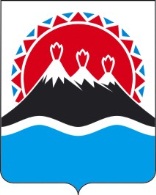 П О С Т А Н О В Л Е Н И ЕПРАВИТЕЛЬСТВА КАМЧАТСКОГО КРАЯг. Петропавловск-КамчатскийОб утверждении регламента сопровождения инвестиционных проектов по принципу «одного окна» в Камчатском краеВ соответствии с законом Камчатского края от 22.09.2008 № 129 «О государственной поддержке инвестиционной деятельности в Камчатском крае»ПРАВИТЕЛЬСТВО ПОСТАНОВЛЯЕТ:Утвердить регламент сопровождения инвестиционных проектов по принципу «одного окна» в Камчатском крае согласно приложению к настоящему постановлению.Определить, что функции по сопровождению инвестиционных проектов по принципу «одного окна» осуществляет специализированная организация по привлечению инвестиций и работе с инвесторами – АО «Корпорация развития Камчатского края» (далее – специализированная организация).Рекомендовать специализированной организации утвердить порядок взаимодействия с инвесторами по принципу «одного окна» с учетом требований Стандарта деятельности органов исполнительной власти субъекта Российской Федерации по обеспечению благоприятного инвестиционного климата в регионе, утвержденного Наблюдательным советом автономной некоммерческой организации «Агентство стратегических инициатив» от 3 мая 2012 года.Исполнительным органам государственной власти Камчатского края обеспечить взаимодействие со специализированной организацией в рамках сопровождения инвестиционных проектов по принципу «одного окна».Рекомендовать органам местного самоуправления муниципальных образований Камчатского края оказывать содействие специализированной организации при сопровождении инвестиционных проектов по принципу «одного окна».Признать утратившим силу постановление Правительства Камчатского края от 17.09.2013 № 406-П «Об утверждении положения о сопровождении инвестиционных проектов, реализуемых и (или) планируемых к реализации в Камчатском крае».Настоящее постановление вступает в силу через 10 дней после дня его официального опубликования.СОГЛАСОВАНО:Приложение к постановлениюПравительства Камчатского краяот ______________ № ______-ПРегламентсопровождения инвестиционных проектов по принципу «одного окна»в Камчатском краеОбщие положенияНастоящий Регламент сопровождения инвестиционных проектов по принципу «одного окна» в Камчатском крае определяет порядок взаимодействия исполнительных органов государственной власти Камчатского края со специализированной организацией по привлечению инвестиций и работе с инвесторами – акционерным обществом «Корпорация развития Камчатского края» (далее – специализированная организация), в целях активизации процесса привлечения инвестиций в экономику Камчатского края, создания благоприятного инвестиционного климата, снижения административных барьеров в процессе реализации инвестиционных проектов на территории Камчатского края.Для целей настоящего Регламента используются следующие понятия:инвестиционный проект – обоснование экономической целесообразности, объема и сроков осуществления капитальных вложений, в том числе необходимая проектная документация, разработанная в соответствии с законодательством Российской Федерации и утвержденными в установленном порядке стандартами (нормами и правилами), а также описание практических действий по осуществлению инвестиций (бизнес-план);инициатор инвестиционного проекта – юридическое лицо или индивидуальный предприниматель, заинтересованные в реализации инвестиционного проекта;отраслевой орган – исполнительный орган государственной власти Камчатского края, принимающий участие в сопровождении инвестиционного проекта, который определяется в соответствии с отраслевой принадлежностью вида деятельности, указанного в заявке на сопровождение инвестиционного проекта согласно Общероссийскому классификатору видов экономической деятельности, утвержденному Приказом Федерального агентства по техническому регулированию и метрологии от 31.01.2014 № 14-ст «О принятии и введении в действие Общероссийского классификатора видов экономической деятельности (ОКВЭД2) ОК 029-2014 (КДЕС Ред. 2) и Общероссийского классификатора продукции по видам экономической деятельности (ОКПД2) ОК 034-2014 (КПЕС 2008)»;CRM-система – система управления взаимоотношениями с инициаторами инвестиционных проектов, а также сопровождения инвестиционных проектов.Порядок рассмотрения обращений инициаторов инвестиционных проектовСпециализированная организация рассматривает следующие обращения инициаторов инвестиционных проектов:обращение инициатора инвестиционного проекта в целях получения консалтинговой, информационной, правовой поддержки по вопросам осуществления инвестиционной деятельности (далее – запрос);обращение инициатора инвестиционного проекта о сопровождении инвестиционного проекта (далее – обращение о сопровождении);Основанием для начала работы по запросу является письменное обращение инициатора инвестиционного проекта по вопросу реализации инвестиционных проектов на территории Камчатского края по форме, утвержденной специализированной организацией, направленное по электронной почте (office@krkk.pro), и (или) на бумажном носителе почтовой связью, и (или) лично инициатором инвестиционного проекта.Специализированная организация в течение 5 рабочих дней после получения запроса направляет ответ инициатору инвестиционного проекта по почтовому адресу или адресу электронной почты, указанному в запросе. Основанием для начала сопровождения инвестиционного проекта является поступление в специализированную организацию обращения о сопровождении.Обращение о сопровождении может быть направлено путем:заполнения формы заявки, размещенной на сайте «Инвестиционный портал Камчатского края» (http://investkamchatka.ru) (далее – Инвестиционный портал);направления заявки о реализации инвестиционного проекта по электронной почте (office@krkk.pro) и (или) на бумажном носителе почтовой связью, и (или) лично инициатором инвестиционного проекта.Руководитель специализированной организации в течение первого рабочего дня, следующего за днем поступления обращения о сопровождении, назначает менеджера инвестиционного проекта, который не позднее первого рабочего дня, следующего за днем поступления обращения:уведомляет инициатора инвестиционного проекта о получении его обращения, а также сообщает свои контактные данные;запрашивает информацию о контактном лице со стороны инициатора инвестиционного проекта;проверяет полноту информации, содержащейся в обращении;запрашивает бизнес-план, содержащий сведения, указанные в приложении 1 к настоящему Регламенту;вносит в CRM-систему контактную информацию об инициаторе инвестиционного проекта, результаты взаимодействия с инициатором инвестиционного проекта, документы, представленные инициатором инвестиционного проекта при обращении.Специализированная организация в течение пяти рабочих дней со дня предоставления инициатором инвестиционного проекта документов, предусмотренных пунктом 4 части 2.6 настоящего Регламента, направляет обращение: в исполнительные органы государственной власти Камчатского края для подготовки в течение 10 рабочих дней заключений в соответствии с приложением 2 к настоящему Регламенту, а также содержащих информацию (в пределах компетенции):о наличии конкурентных преимуществ инвестиционного проекта;о соответствии целей реализации инвестиционного проекта приоритетным направлениям социально-экономического развития Камчатского края;о возможности привлечения потенциальных инвесторов для реализации инвестиционного проекта или иных источников финансирования;о наличии на территории, где предполагается реализация инвестиционного проекта, а также на прилегающей территории объектов внутренней и внешней инженерной, транспортной, инновационной, социальной и иной инфраструктуры и их мощности;о наличии возможностей и условий реализации инвестиционного проекта;в органы местного самоуправления муниципального образования в Камчатском крае, на территории которого реализуется и (или) планируется к реализации инвестиционный проект (далее – органы местного самоуправления), для подготовки в течение 10 рабочих дней заключения о возможности реализации инвестиционного проекта на территории муниципального образования в Камчатском крае с обязательным указанием перечня пригодных для этого земельных участков и технических характеристик обеспечивающей инфраструктуры.Менеджер инвестиционного проекта в течение семи рабочих дней после получения позиции органов, указанных в части 2.7 настоящего Регламента:информирует инициатора инвестиционного проекта о возможных формах сопровождения инвестиционного проекта, возможных формах государственной поддержки инвестиционной деятельности, в том числе о перечне необходимых для ее получения документов;определяет дату личной встречи с представителем инициатора инвестиционного проекта;совместно с инициатором инвестиционного проекта разрабатывает план мероприятий по реализации инвестиционного проекта, в соответствии с типовой формой, утвержденной специализированной организацией.Сопровождение инвестиционных проектовСпециализированная организация в рамках сопровождения инвестиционных проектов по принципу «одного окна» в целях обеспечения их реализации на территории Камчатского края:рассматривает обращения инициаторов инвестиционных проектов по вопросам реализации инвестиционных проектов на территории Камчатского края и назначает менеджера проекта из числа сотрудников специализированной организации по каждому инвестиционному проекту;представляет по обращению инициаторов инвестиционных проектов, заинтересованных в реализации инвестиционных проектов на территории Камчатского края, информацию, связанную с осуществлением инвестиционной деятельности на территории Камчатского края (за исключением сведений, составляющих государственную и иную охраняемую законом тайну), в том числе о возможных мерах государственной поддержки, предусмотренных федеральным законодательством и законодательством Камчатского края;содействует организации взаимодействия инициаторов инвестиционных проектов по вопросам реализации инвестиционных проектов с исполнительными органами государственной власти Камчатского края, территориальными органами федеральных органов исполнительной власти по Камчатскому краю, органами местного самоуправления муниципальных образований в Камчатском крае, в том числе, при необходимости, инициирует проведение рабочих встреч в целях решения проблемных вопросов, возникающих при реализации сопровождаемых инвестиционных проектов;оказывает инициаторам инвестиционных проектов во взаимодействии с органами исполнительной власти Камчатского края содействие в участии инвестиционных проектов на международных, общероссийских и региональных выставках, продвижении продукции на экспорт; осуществляет информирование инвесторов о планируемых выставках и иных аналогичных мероприятиях;оказывает содействие размещению информации об инвестиционных проектах, реализуемых и (или) планируемых к реализации на территории Камчатского края на Инвестиционном портале;совместно с инициатором инвестиционного проекта проводит презентацию инвестиционного проекта на заседании Инвестиционного совета в Камчатском крае (в случае необходимости получения мер поддержки, порядком предоставления которых предусмотрено рассмотрение проекта на Инвестиционном совете в Камчатском крае);консультирует инициаторов инвестиционных проектов по вопросам получения исходно-разрешительной документации и по необходимым согласительным процедурам;осуществляет мониторинг сроков прохождения согласительных и разрешительных процедур, предоставления государственной поддержки;оказывает поддержку при оформлении заявок на получение финансирования из региональных и федеральных институтов развития, кредитных учреждений, а также при оформлении заявок на получение иных форм государственной поддержки субъектам инвестиционной деятельности, предоставляемой в Камчатском крае;формирует Реестр инвестиционных проектов, реализуемых и (или) планируемых к реализации на территории Камчатского края;содействует участию инициаторов инвестиционных проектов в региональных, федеральных и международных программах развития предпринимательства;содействует привлечению внебюджетного финансирования;осуществляет иные формы содействия, способствующие реализации инвестиционных проектов, не противоречащие федеральному законодательству и законодательству Камчатского края.Отраслевые органы, а также иные исполнительные органы государственной власти Камчатского края, обеспечивающие предоставление предусмотренных действующим законодательством мер государственной поддержки инвестиционной деятельности:готовят заключение на инвестиционный проект в соответствии с пунктом 1 части 2.7 настоящего Регламента;осуществляют взаимодействие со специализированной организацией в целях оперативного решения вопросов, возникающих при сопровождении инвестиционных проектов по принципу «одного окна»;отвечают на запросы специализированной организации по вопросам реализации инвестиционных проектов в срок, не превышающий 10 рабочих дней со дня поступления соответствующего запроса;рассматривают проекты планируемых к заключению инвестиционных соглашений в сфере их деятельности;содействуют включению инвестиционных проектов, реализующихся на территории Камчатского края, в государственные программы Российской Федерации и Камчатского края; по запросу специализированной организации участвуют в рабочих встречах в целях решения проблемных вопросов, возникающих при реализации сопровождаемых инвестиционных проектов.В целях эффективной и оперативной работы с инвестиционными проектами взаимодействие осуществляется в рамках CRM-системы. До дня ввода в действие CRM-системы взаимодействие между участниками сопровождения осуществляется посредством электронной почты и (или) на бумажном носителе, в том числе с использованием системы автоматизированного делопроизводства и электронного документооборота «Дело».Сопровождение инвестиционного проекта прекращается в следующих случаях:непредоставления инициатором инвестиционного проекта документов, предусмотренных пунктом 4 части 2.6 настоящего Регламента, в течение 3 месяцев со дня регистрации заявки;завершения исполнения всех мероприятий, предусмотренных планом мероприятий по реализации инвестиционного проекта;отказа инициатора инвестиционного проекта от сопровождения инвестиционного проекта;превышения инициатором инвестиционного проекта сроков реализации отдельных мероприятий, предусмотренных планом мероприятий по реализации инвестиционного проекта, по которым он выступает ответственным исполнителем, более чем на 90 рабочих дней без уважительных причин;отказа инициатора инвестиционного проекта от представления информации для подготовки отчета о ходе реализации инвестиционного проекта.Специализированная организация ежеквартально не позднее 25 числа месяца, следующего за отчетным кварталом, направляет в Агентство инвестиций и предпринимательства Камчатского края (далее – Агентство) отчет об оказанных инициаторам инвестиционных проектов консультационных услугах, о ходе реализации инвестиционных проектов, а также информацию о мероприятиях, осуществленных по сопровождению инвестиционных проектов по форме, установленной правовым актом Агентства.Приложение 1 к Регламенту сопровождения инвестиционных проектов по принципу «одного окна» в Камчатском краеСтруктура бизнес-плана инвестиционного проекта, реализуемого и (или) планируемого к реализации в Камчатском крае1. Структура бизнес-плана инвестиционного проекта включает в себя:1) резюме;2) описание;3) информацию об основных участниках;4) описание продукта;5) анализ рынка, для которого предназначена продукция и (или) услуги;6) организационный план;7) план продаж и стратегия маркетинга;8) план производства (эксплуатации);9) анализ ресурсов;10) анализ воздействия на окружающую среду;11) финансовый план;12) план финансирования;13) анализ рисков;14) приложения.Приложение 2 к Регламенту сопровождения инвестиционных проектов по принципу «одного окна» в Камчатском краеЗаключениеисполнительных органов государственной властиКамчатского края на инвестиционный проектПояснительная запискак проекту постановления Правительства Камчатского края Настоящий проект постановления разработан в соответствии законом Камчатского края от 22.09.2008 № 129 «О государственной поддержке инвестиционной деятельности в Камчатском крае», с учетом требований Стандарта деятельности органов исполнительной власти субъекта Российской Федерации по обеспечению благоприятного инвестиционного климата в регионе, утвержденного Наблюдательным советом автономной некоммерческой организации «Агентство стратегических инициатив» от 3 мая 2012, в целях обеспечения реализации инвестиционных проектов и предоставления государственной поддержки инвестиционной деятельности в Камчатском крае.В целях организации процесса сопровождения по принципу «одного окна», учитывая значительное количество инвестиционных проектов (около 300), в АО «Корпорация развития Камчатки» создается специализированный отдел по сопровождению инвестиционных проектов. Согласно произведенным расчетам, при количестве сотрудников отдела, составляющем 5 человек, потребность в финансировании отдела в 2019 году составит 9890,8 тыс. рублей, из них:Финансирование в данном объеме согласовано Губернатором Камчатского края.На текущий момент на данные цели до Агентства инвестиций и предпринимательства Камчатского края доведено 4 000 000 рублей.В соответствии с постановлением Правительства Камчатского края от 06.06.2013 № 233-П «Об утверждении Порядка проведения оценки регулирующего воздействия проектов нормативных правовых актов и нормативных правовых актов Камчатского края» настоящий проект постановления Правительства Камчатского края обладает средней степенью регулирующего воздействия. В период с 15.02.2019 по 01.03.2019 проведены публичные консультации.________________ 2019 года проект постановления Правительства Камчатского края размещен на официальном сайте исполнительных органов государственной власти Камчатского края в сети Интернет для проведения в срок до _______________ 2019 года независимой антикоррупционной экспертизы.№№Губернатор Камчатского краяВ.И. ИлюхинЗаместитель Председателя Правительства Камчатского краяМ.А. СубботаМинистр финансов Камчатского краяС.Л. ТечкоИ.о. Руководителя Агентства инвестиций и предпринимательства Камчатского краяС.В. НазвановНачальник Главного правового управления Губернатора и Правительства Камчатского краяС.Н. Гудин№п/пНаименование органа исполнительной власти Камчатского краяСодержание заключения на инвестиционный проект1.Агентство инвестиций и предпринимательства Камчатского края1. Возможность финансирования инвестиционного проекта за счет средств краевого бюджета (при наличии соответствующего предложения от исполнительного органа государственной власти Камчатского края).2. Бюджетная, социальная, финансовая эффективность.3. Экспортный потенциал инвестиционного проекта (при необходимости).4. Возможность по привлечению иностранных инвестиций.2.Министерство имущественных и земельных отношений Камчатского краяВозможность предоставления для реализации инвестиционного проекта земельных участков, находящихся в государственной собственности субъекта Российской Федерации – Камчатского края.3.Министерство социального развития и труда Камчатского края1. Оценка социальной эффективности (значимости) инвестиционного проекта.2. Уровень обеспеченности территории объектами социальной инфраструктуры.4.Исполнительный орган государственной власти Камчатского края в соответствии с отраслевой принадлежностью вида деятельности, указанного в заявке на сопровождение инвестиционного проекта1. Эффективность и инновационность применяемой технологии.2. Оценка спроса на продукцию.3. Возможности по кооперации по формированию кластера.5.Министерство природных ресурсов и экологии Камчатского края1. Эффективность и инновационность применяемой технологии (для инвестиционных проектов, реализуемых в сфере природопользования и охраны окружающей среды).2. Оценка экологических факторов воздействия инвестиционного проекта на окружающую среду (в части оценки технических решений, направленных на устранение или уменьшение загрязнения окружающей среды, применение ресурсосберегающих, малоотходных, безотходных технологий и техники).6.Министерство жилищно-коммунального хозяйства и энергетики Камчатского края1. Уровень обеспеченности территории объектами коммунальной инфраструктуры.2. Эффективность и инновационность применяемой технологии (для инвестиционных проектов, реализуемых в сфере коммунального комплекса и энергетики).3. Возможность финансирования инфраструктуры в рамках государственных программ Камчатского края.7.Министерство транспорта Камчатского края1. Уровень обеспеченности территории объектами транспортной инфраструктуры.2. Эффективность и инновационность применяемой технологии (для инвестиционных проектов, реализуемых в сфере транспортного комплекса).3. Возможность финансирования инфраструктуры в рамках государственных программ Камчатского края.8.Министерство строительства Камчатского края1. Эффективность и инновационность применяемой технологии (для инвестиционных проектов, реализуемых в сфере жилищного строительства).2. Возможности по финансированию инфраструктуры в рамках государственных программ Камчатского края.3. Соблюдение требований Градостроительного кодекса Российской Федерации, документов территориального планирования.4. Оценка достоверности объемов капитальных затрат по инвестиционному проекту.9.Агентство по занятости населения и миграционной политике Камчатского краяОбеспеченность инвестиционного проекта необходимыми трудовыми ресурсами (текущая и прогнозная).10. Агентство приоритетных проектов развития Камчатского краяВозможность присвоения статуса резидента территории опережающего развития «Камчатка», Свободного порта Владивосток.Наименование затратСумма,
тыс. руб.Стартовые расходы650,0Расходы на оргтехнику, оборудование, лицензии (100,0 тыс. руб./чел.)500,0Мебель (30,0 тыс. руб./чел.)150,0Операционные расходы9 240,8Фонд оплаты труда5 400,0Начисления на з/п2 332,8Аренда офиса1 200,0Расходы на связь (2% от з/п)108,0Прочие расходы (40,0 тыс. руб./чел.)200,0ИТОГО9 890,8